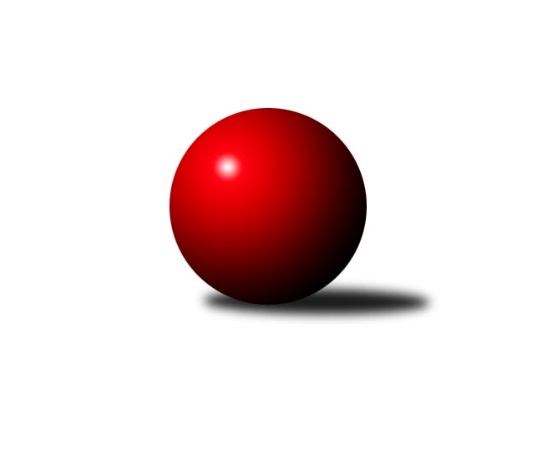 Č.8Ročník 2017/2018	27.4.2024 Krajský přebor MS 2017/2018Statistika 8. kolaTabulka družstev:		družstvo	záp	výh	rem	proh	skore	sety	průměr	body	plné	dorážka	chyby	1.	TJ Unie Hlubina˝B˝	7	5	1	1	36.5 : 19.5 	(43.0 : 41.0)	2482	11	1704	777	36.4	2.	TJ VOKD Poruba ˝A˝	8	5	1	2	38.5 : 25.5 	(58.5 : 37.5)	2536	11	1743	793	37	3.	TJ Opava ˝C˝	8	5	1	2	35.5 : 28.5 	(48.0 : 48.0)	2425	11	1690	735	47.6	4.	TJ Sokol Dobroslavice ˝A˝	8	5	0	3	36.5 : 27.5 	(56.0 : 40.0)	2445	10	1705	740	41.9	5.	KK Minerva Opava ˝B˝	8	5	0	3	32.0 : 32.0 	(50.5 : 45.5)	2407	10	1678	729	38.1	6.	TJ Odry ˝B˝	8	4	1	3	39.5 : 24.5 	(51.5 : 44.5)	2519	9	1752	767	35.8	7.	TJ Spartak Bílovec ˝A˝	7	4	0	3	31.5 : 24.5 	(47.0 : 37.0)	2474	8	1716	757	37	8.	TJ Sokol Sedlnice ˝B˝	8	4	0	4	29.5 : 34.5 	(48.0 : 48.0)	2463	8	1697	766	39.5	9.	TJ Sokol Bohumín˝C˝	8	3	0	5	29.0 : 35.0 	(46.5 : 49.5)	2408	6	1706	703	48.3	10.	KK Hranice ˝A˝	8	2	0	6	27.0 : 37.0 	(43.0 : 53.0)	2382	4	1688	693	48.5	11.	Kuželky Horní Benešov	8	2	0	6	24.0 : 40.0 	(37.5 : 58.5)	2443	4	1697	746	45.5	12.	TJ VOKD Poruba C	8	1	0	7	16.5 : 47.5 	(34.5 : 61.5)	2364	2	1664	700	57Tabulka doma:		družstvo	záp	výh	rem	proh	skore	sety	průměr	body	maximum	minimum	1.	KK Minerva Opava ˝B˝	4	4	0	0	23.5 : 8.5 	(31.5 : 16.5)	2561	8	2610	2511	2.	TJ Opava ˝C˝	4	3	1	0	24.0 : 8.0 	(32.5 : 15.5)	2496	7	2557	2458	3.	TJ Unie Hlubina˝B˝	3	3	0	0	17.0 : 7.0 	(22.0 : 14.0)	2517	6	2537	2484	4.	TJ VOKD Poruba ˝A˝	4	3	0	1	21.5 : 10.5 	(33.0 : 15.0)	2510	6	2584	2439	5.	TJ Spartak Bílovec ˝A˝	4	3	0	1	21.0 : 11.0 	(33.0 : 15.0)	2645	6	2741	2549	6.	TJ Odry ˝B˝	4	2	1	1	19.5 : 12.5 	(26.0 : 22.0)	2509	5	2571	2462	7.	TJ Sokol Bohumín˝C˝	4	2	0	2	19.0 : 13.0 	(29.0 : 19.0)	2448	4	2482	2434	8.	KK Hranice ˝A˝	4	2	0	2	19.0 : 13.0 	(26.0 : 22.0)	2450	4	2516	2396	9.	Kuželky Horní Benešov	4	2	0	2	17.0 : 15.0 	(26.5 : 21.5)	2567	4	2653	2526	10.	TJ Sokol Dobroslavice ˝A˝	4	2	0	2	16.5 : 15.5 	(29.0 : 19.0)	2368	4	2457	2266	11.	TJ Sokol Sedlnice ˝B˝	4	2	0	2	15.0 : 17.0 	(24.5 : 23.5)	2444	4	2549	2335	12.	TJ VOKD Poruba C	4	1	0	3	11.5 : 20.5 	(19.0 : 29.0)	2351	2	2418	2270Tabulka venku:		družstvo	záp	výh	rem	proh	skore	sety	průměr	body	maximum	minimum	1.	TJ Sokol Dobroslavice ˝A˝	4	3	0	1	20.0 : 12.0 	(27.0 : 21.0)	2465	6	2554	2366	2.	TJ Unie Hlubina˝B˝	4	2	1	1	19.5 : 12.5 	(21.0 : 27.0)	2473	5	2588	2297	3.	TJ VOKD Poruba ˝A˝	4	2	1	1	17.0 : 15.0 	(25.5 : 22.5)	2542	5	2663	2453	4.	TJ Odry ˝B˝	4	2	0	2	20.0 : 12.0 	(25.5 : 22.5)	2522	4	2658	2432	5.	TJ Sokol Sedlnice ˝B˝	4	2	0	2	14.5 : 17.5 	(23.5 : 24.5)	2468	4	2537	2421	6.	TJ Opava ˝C˝	4	2	0	2	11.5 : 20.5 	(15.5 : 32.5)	2407	4	2508	2272	7.	TJ Spartak Bílovec ˝A˝	3	1	0	2	10.5 : 13.5 	(14.0 : 22.0)	2416	2	2507	2318	8.	TJ Sokol Bohumín˝C˝	4	1	0	3	10.0 : 22.0 	(17.5 : 30.5)	2398	2	2438	2355	9.	KK Minerva Opava ˝B˝	4	1	0	3	8.5 : 23.5 	(19.0 : 29.0)	2368	2	2460	2286	10.	KK Hranice ˝A˝	4	0	0	4	8.0 : 24.0 	(17.0 : 31.0)	2365	0	2455	2243	11.	Kuželky Horní Benešov	4	0	0	4	7.0 : 25.0 	(11.0 : 37.0)	2412	0	2468	2322	12.	TJ VOKD Poruba C	4	0	0	4	5.0 : 27.0 	(15.5 : 32.5)	2380	0	2430	2261Tabulka podzimní části:		družstvo	záp	výh	rem	proh	skore	sety	průměr	body	doma	venku	1.	TJ Unie Hlubina˝B˝	7	5	1	1	36.5 : 19.5 	(43.0 : 41.0)	2482	11 	3 	0 	0 	2 	1 	1	2.	TJ VOKD Poruba ˝A˝	8	5	1	2	38.5 : 25.5 	(58.5 : 37.5)	2536	11 	3 	0 	1 	2 	1 	1	3.	TJ Opava ˝C˝	8	5	1	2	35.5 : 28.5 	(48.0 : 48.0)	2425	11 	3 	1 	0 	2 	0 	2	4.	TJ Sokol Dobroslavice ˝A˝	8	5	0	3	36.5 : 27.5 	(56.0 : 40.0)	2445	10 	2 	0 	2 	3 	0 	1	5.	KK Minerva Opava ˝B˝	8	5	0	3	32.0 : 32.0 	(50.5 : 45.5)	2407	10 	4 	0 	0 	1 	0 	3	6.	TJ Odry ˝B˝	8	4	1	3	39.5 : 24.5 	(51.5 : 44.5)	2519	9 	2 	1 	1 	2 	0 	2	7.	TJ Spartak Bílovec ˝A˝	7	4	0	3	31.5 : 24.5 	(47.0 : 37.0)	2474	8 	3 	0 	1 	1 	0 	2	8.	TJ Sokol Sedlnice ˝B˝	8	4	0	4	29.5 : 34.5 	(48.0 : 48.0)	2463	8 	2 	0 	2 	2 	0 	2	9.	TJ Sokol Bohumín˝C˝	8	3	0	5	29.0 : 35.0 	(46.5 : 49.5)	2408	6 	2 	0 	2 	1 	0 	3	10.	KK Hranice ˝A˝	8	2	0	6	27.0 : 37.0 	(43.0 : 53.0)	2382	4 	2 	0 	2 	0 	0 	4	11.	Kuželky Horní Benešov	8	2	0	6	24.0 : 40.0 	(37.5 : 58.5)	2443	4 	2 	0 	2 	0 	0 	4	12.	TJ VOKD Poruba C	8	1	0	7	16.5 : 47.5 	(34.5 : 61.5)	2364	2 	1 	0 	3 	0 	0 	4Tabulka jarní části:		družstvo	záp	výh	rem	proh	skore	sety	průměr	body	doma	venku	1.	TJ VOKD Poruba C	0	0	0	0	0.0 : 0.0 	(0.0 : 0.0)	0	0 	0 	0 	0 	0 	0 	0 	2.	TJ Odry ˝B˝	0	0	0	0	0.0 : 0.0 	(0.0 : 0.0)	0	0 	0 	0 	0 	0 	0 	0 	3.	TJ Unie Hlubina˝B˝	0	0	0	0	0.0 : 0.0 	(0.0 : 0.0)	0	0 	0 	0 	0 	0 	0 	0 	4.	TJ Sokol Bohumín˝C˝	0	0	0	0	0.0 : 0.0 	(0.0 : 0.0)	0	0 	0 	0 	0 	0 	0 	0 	5.	Kuželky Horní Benešov	0	0	0	0	0.0 : 0.0 	(0.0 : 0.0)	0	0 	0 	0 	0 	0 	0 	0 	6.	TJ Spartak Bílovec ˝A˝	0	0	0	0	0.0 : 0.0 	(0.0 : 0.0)	0	0 	0 	0 	0 	0 	0 	0 	7.	KK Minerva Opava ˝B˝	0	0	0	0	0.0 : 0.0 	(0.0 : 0.0)	0	0 	0 	0 	0 	0 	0 	0 	8.	TJ Opava ˝C˝	0	0	0	0	0.0 : 0.0 	(0.0 : 0.0)	0	0 	0 	0 	0 	0 	0 	0 	9.	TJ Sokol Sedlnice ˝B˝	0	0	0	0	0.0 : 0.0 	(0.0 : 0.0)	0	0 	0 	0 	0 	0 	0 	0 	10.	KK Hranice ˝A˝	0	0	0	0	0.0 : 0.0 	(0.0 : 0.0)	0	0 	0 	0 	0 	0 	0 	0 	11.	TJ Sokol Dobroslavice ˝A˝	0	0	0	0	0.0 : 0.0 	(0.0 : 0.0)	0	0 	0 	0 	0 	0 	0 	0 	12.	TJ VOKD Poruba ˝A˝	0	0	0	0	0.0 : 0.0 	(0.0 : 0.0)	0	0 	0 	0 	0 	0 	0 	0 Zisk bodů pro družstvo:		jméno hráče	družstvo	body	zápasy	v %	dílčí body	sety	v %	1.	Anna Ledvinová 	KK Hranice ˝A˝ 	8	/	8	(100%)	13	/	16	(81%)	2.	Stanislava Ovšáková 	TJ Odry ˝B˝ 	7	/	8	(88%)	10	/	16	(63%)	3.	Jiří Madecký 	TJ Odry ˝B˝ 	6	/	6	(100%)	8.5	/	12	(71%)	4.	Jan Stuš 	TJ Sokol Bohumín˝C˝ 	6	/	7	(86%)	10	/	14	(71%)	5.	Martin Třečák 	TJ Sokol Dobroslavice ˝A˝ 	6	/	8	(75%)	11	/	16	(69%)	6.	Petr Pavelka 	KK Hranice ˝A˝ 	6	/	8	(75%)	9	/	16	(56%)	7.	Rudolf Tvrdoň 	TJ Opava ˝C˝ 	6	/	8	(75%)	8	/	16	(50%)	8.	Jan Frydrych 	TJ Odry ˝B˝ 	5.5	/	7	(79%)	8.5	/	14	(61%)	9.	Karel Kuchař 	TJ Sokol Dobroslavice ˝A˝ 	5.5	/	8	(69%)	11	/	16	(69%)	10.	Pavel Marek 	TJ Unie Hlubina˝B˝ 	5	/	6	(83%)	8	/	12	(67%)	11.	Filip Sýkora 	TJ Spartak Bílovec ˝A˝ 	5	/	6	(83%)	8	/	12	(67%)	12.	Ladislav Petr 	TJ Sokol Sedlnice ˝B˝ 	5	/	7	(71%)	9	/	14	(64%)	13.	Martin Weiss 	Kuželky Horní Benešov 	5	/	7	(71%)	8.5	/	14	(61%)	14.	Petr Chodura 	TJ Unie Hlubina˝B˝ 	5	/	7	(71%)	8	/	14	(57%)	15.	Jan Míka 	TJ VOKD Poruba ˝A˝ 	5	/	8	(63%)	12	/	16	(75%)	16.	Jan Král 	KK Minerva Opava ˝B˝ 	5	/	8	(63%)	11	/	16	(69%)	17.	Tomáš Král 	KK Minerva Opava ˝B˝ 	5	/	8	(63%)	11	/	16	(69%)	18.	Martin Koraba 	Kuželky Horní Benešov 	5	/	8	(63%)	8	/	16	(50%)	19.	Václav Rábl 	TJ Unie Hlubina˝B˝ 	4.5	/	6	(75%)	9	/	12	(75%)	20.	David Juřica 	TJ Sokol Sedlnice ˝B˝ 	4.5	/	7	(64%)	9	/	14	(64%)	21.	Jan Strnadel 	KK Minerva Opava ˝B˝ 	4.5	/	8	(56%)	9.5	/	16	(59%)	22.	Jana Tvrdoňová 	TJ Opava ˝C˝ 	4	/	6	(67%)	9	/	12	(75%)	23.	Michal Bezruč 	TJ VOKD Poruba ˝A˝ 	4	/	6	(67%)	9	/	12	(75%)	24.	Tomáš Binar 	TJ Spartak Bílovec ˝A˝ 	4	/	6	(67%)	8	/	12	(67%)	25.	Jan Kořený 	TJ Opava ˝C˝ 	4	/	6	(67%)	7	/	12	(58%)	26.	Karel Šnajdárek 	TJ Spartak Bílovec ˝A˝ 	4	/	6	(67%)	7	/	12	(58%)	27.	Ondřej Gajdičiar 	TJ Odry ˝B˝ 	4	/	6	(67%)	6.5	/	12	(54%)	28.	Pavel Krompolc 	TJ Unie Hlubina˝B˝ 	4	/	6	(67%)	6	/	12	(50%)	29.	Jaroslav Klus 	TJ Sokol Bohumín˝C˝ 	4	/	7	(57%)	8	/	14	(57%)	30.	Rostislav Kletenský 	TJ Sokol Sedlnice ˝B˝ 	4	/	7	(57%)	8	/	14	(57%)	31.	Jiří Kratoš 	TJ VOKD Poruba ˝A˝ 	4	/	7	(57%)	8	/	14	(57%)	32.	Karel Ridl 	TJ Sokol Dobroslavice ˝A˝ 	4	/	7	(57%)	7	/	14	(50%)	33.	Roman Grüner 	TJ Unie Hlubina˝B˝ 	4	/	7	(57%)	5	/	14	(36%)	34.	Petr Číž 	TJ Sokol Dobroslavice ˝A˝ 	4	/	8	(50%)	9	/	16	(56%)	35.	Václav Kladiva 	TJ Sokol Bohumín˝C˝ 	4	/	8	(50%)	8.5	/	16	(53%)	36.	František Opravil 	KK Hranice ˝A˝ 	4	/	8	(50%)	7	/	16	(44%)	37.	Jan Žídek 	TJ VOKD Poruba ˝A˝ 	3.5	/	8	(44%)	9	/	16	(56%)	38.	Milan Zezulka 	TJ Spartak Bílovec ˝A˝ 	3	/	4	(75%)	6	/	8	(75%)	39.	Petr Oravec 	TJ VOKD Poruba ˝A˝ 	3	/	5	(60%)	7	/	10	(70%)	40.	Jana Martiníková 	Kuželky Horní Benešov 	3	/	5	(60%)	3	/	10	(30%)	41.	Daniel Malina 	TJ Odry ˝B˝ 	3	/	6	(50%)	7	/	12	(58%)	42.	Pavel Hrabec 	TJ VOKD Poruba ˝A˝ 	3	/	6	(50%)	6.5	/	12	(54%)	43.	Daniel Ševčík st.	TJ Odry ˝B˝ 	3	/	6	(50%)	6	/	12	(50%)	44.	Renáta Janyšková 	TJ Sokol Sedlnice ˝B˝ 	3	/	6	(50%)	6	/	12	(50%)	45.	Renáta Smijová 	KK Minerva Opava ˝B˝ 	3	/	6	(50%)	6	/	12	(50%)	46.	Martin Skopal 	TJ VOKD Poruba ˝A˝ 	3	/	6	(50%)	6	/	12	(50%)	47.	Jana Frydrychová 	TJ Odry ˝B˝ 	3	/	6	(50%)	4	/	12	(33%)	48.	Klára Tobolová 	TJ Sokol Sedlnice ˝B˝ 	3	/	8	(38%)	10	/	16	(63%)	49.	Zdeněk Hebda 	TJ VOKD Poruba C 	3	/	8	(38%)	8	/	16	(50%)	50.	Jaromír Martiník 	Kuželky Horní Benešov 	3	/	8	(38%)	6	/	16	(38%)	51.	Alfréd Hermann 	TJ Sokol Bohumín˝C˝ 	3	/	8	(38%)	5	/	16	(31%)	52.	David Binar 	TJ Spartak Bílovec ˝A˝ 	2.5	/	6	(42%)	7	/	12	(58%)	53.	Karel Škrobánek 	TJ Opava ˝C˝ 	2.5	/	6	(42%)	7	/	12	(58%)	54.	Rostislav Bareš 	TJ VOKD Poruba C 	2.5	/	7	(36%)	7	/	14	(50%)	55.	Marek Číž 	TJ VOKD Poruba C 	2	/	2	(100%)	3.5	/	4	(88%)	56.	Dana Lamichová 	TJ Opava ˝C˝ 	2	/	2	(100%)	2	/	4	(50%)	57.	Milan Binar 	TJ Spartak Bílovec ˝A˝ 	2	/	2	(100%)	2	/	4	(50%)	58.	Libor Veselý 	TJ Sokol Dobroslavice ˝A˝ 	2	/	4	(50%)	4	/	8	(50%)	59.	Ivo Kovářík 	TJ Sokol Dobroslavice ˝A˝ 	2	/	5	(40%)	6	/	10	(60%)	60.	Antonín Fabík 	TJ Spartak Bílovec ˝A˝ 	2	/	5	(40%)	5	/	10	(50%)	61.	Zdeněk Štefek 	TJ Sokol Dobroslavice ˝A˝ 	2	/	6	(33%)	6	/	12	(50%)	62.	Václav Boháčik 	TJ Opava ˝C˝ 	2	/	6	(33%)	5	/	12	(42%)	63.	Lukáš Trojek 	TJ VOKD Poruba C 	2	/	6	(33%)	5	/	12	(42%)	64.	Jiří Terrich 	KK Hranice ˝A˝ 	2	/	6	(33%)	4	/	12	(33%)	65.	Stanislav Sliwka 	TJ Sokol Bohumín˝C˝ 	2	/	7	(29%)	8	/	14	(57%)	66.	Zdeněk Štohanzl 	KK Minerva Opava ˝B˝ 	2	/	7	(29%)	6	/	14	(43%)	67.	Barbora Víchová 	TJ Opava ˝C˝ 	2	/	7	(29%)	4	/	14	(29%)	68.	Miroslav Procházka 	Kuželky Horní Benešov 	2	/	8	(25%)	6	/	16	(38%)	69.	Jaroslav Ledvina 	KK Hranice ˝A˝ 	2	/	8	(25%)	6	/	16	(38%)	70.	Zdeněk Mžik 	TJ VOKD Poruba C 	2	/	8	(25%)	5.5	/	16	(34%)	71.	Pavel Plaček 	TJ Sokol Bohumín˝C˝ 	2	/	8	(25%)	4	/	16	(25%)	72.	Jana Martínková 	KK Minerva Opava ˝B˝ 	1.5	/	3	(50%)	3	/	6	(50%)	73.	Slawomir Holynski 	TJ Opava ˝C˝ 	1	/	1	(100%)	2	/	2	(100%)	74.	Lucie Bogdanowiczová 	TJ Sokol Bohumín˝C˝ 	1	/	1	(100%)	2	/	2	(100%)	75.	Petr Wolf 	TJ Opava ˝C˝ 	1	/	1	(100%)	1.5	/	2	(75%)	76.	Miroslava Ševčíková 	TJ Sokol Bohumín˝C˝ 	1	/	1	(100%)	1	/	2	(50%)	77.	Michaela Černá 	TJ Unie Hlubina˝B˝ 	1	/	1	(100%)	1	/	2	(50%)	78.	Lumír Kocián 	TJ Sokol Dobroslavice ˝A˝ 	1	/	2	(50%)	2	/	4	(50%)	79.	Jiří Číž 	TJ VOKD Poruba C 	1	/	2	(50%)	1	/	4	(25%)	80.	Petr Frank 	KK Minerva Opava ˝B˝ 	1	/	3	(33%)	3	/	6	(50%)	81.	Milan Pčola 	TJ VOKD Poruba C 	1	/	3	(33%)	2.5	/	6	(42%)	82.	Mariusz Gierczak 	TJ Opava ˝C˝ 	1	/	3	(33%)	2.5	/	6	(42%)	83.	Martin Juřica 	TJ Sokol Sedlnice ˝B˝ 	1	/	3	(33%)	2	/	6	(33%)	84.	Helena Hýžová 	TJ VOKD Poruba C 	1	/	3	(33%)	1	/	6	(17%)	85.	Antonín Žídek 	Kuželky Horní Benešov 	1	/	4	(25%)	2	/	8	(25%)	86.	Radmila Pastvová 	TJ Unie Hlubina˝B˝ 	1	/	5	(20%)	4	/	10	(40%)	87.	Vladimír Štacha 	TJ Spartak Bílovec ˝A˝ 	1	/	6	(17%)	4	/	12	(33%)	88.	Jaroslav Brázda 	KK Hranice ˝A˝ 	1	/	6	(17%)	3	/	12	(25%)	89.	David Schiedek 	Kuželky Horní Benešov 	1	/	7	(14%)	4	/	14	(29%)	90.	Michaela Tobolová 	TJ Sokol Sedlnice ˝B˝ 	1	/	8	(13%)	4	/	16	(25%)	91.	Josef Kyjovský 	TJ Unie Hlubina˝B˝ 	0	/	1	(0%)	1	/	2	(50%)	92.	Ladislav Štafa 	TJ Sokol Bohumín˝C˝ 	0	/	1	(0%)	0	/	2	(0%)	93.	Rostislav Klazar 	TJ Spartak Bílovec ˝A˝ 	0	/	1	(0%)	0	/	2	(0%)	94.	Jaroslav Lakomý 	Kuželky Horní Benešov 	0	/	1	(0%)	0	/	2	(0%)	95.	Tibor Kállai 	TJ Sokol Sedlnice ˝B˝ 	0	/	1	(0%)	0	/	2	(0%)	96.	Marta Andrejčáková 	KK Minerva Opava ˝B˝ 	0	/	2	(0%)	1	/	4	(25%)	97.	Karel Vágner 	KK Minerva Opava ˝B˝ 	0	/	2	(0%)	0	/	4	(0%)	98.	Josef Hájek 	TJ Unie Hlubina˝B˝ 	0	/	3	(0%)	1	/	6	(17%)	99.	Věra Ovšáková 	TJ Odry ˝B˝ 	0	/	3	(0%)	1	/	6	(17%)	100.	Ladislav Míka 	TJ VOKD Poruba C 	0	/	3	(0%)	0	/	6	(0%)	101.	Zdeňka Terrichová 	KK Hranice ˝A˝ 	0	/	4	(0%)	1	/	8	(13%)	102.	Radim Bezruč 	TJ VOKD Poruba C 	0	/	5	(0%)	1	/	10	(10%)Průměry na kuželnách:		kuželna	průměr	plné	dorážka	chyby	výkon na hráče	1.	TJ Spartak Bílovec, 1-2	2578	1773	805	37.6	(429.8)	2.	 Horní Benešov, 1-4	2532	1767	765	44.8	(422.1)	3.	Minerva Opava, 1-2	2531	1743	788	31.3	(422.0)	4.	TJ Odry, 1-4	2497	1731	766	37.3	(416.3)	5.	TJ Unie Hlubina, 1-2	2462	1732	730	42.8	(410.5)	6.	TJ Opava, 1-4	2458	1711	747	49.8	(409.8)	7.	TJ Sokol Sedlnice, 1-2	2444	1680	763	41.5	(407.4)	8.	KK Hranice, 1-2	2437	1698	739	38.6	(406.3)	9.	TJ Sokol Bohumín, 1-4	2416	1682	733	47.8	(402.7)	10.	TJ VOKD Poruba, 1-4	2411	1700	710	51.8	(401.8)	11.	TJ Sokol Dobroslavice, 1-2	2351	1630	720	38.3	(391.9)Nejlepší výkony na kuželnách:TJ Spartak Bílovec, 1-2TJ Spartak Bílovec ˝A˝	2741	8. kolo	Milan Zezulka 	TJ Spartak Bílovec ˝A˝	489	6. koloTJ Spartak Bílovec ˝A˝	2717	6. kolo	Milan Zezulka 	TJ Spartak Bílovec ˝A˝	481	8. koloTJ VOKD Poruba ˝A˝	2663	2. kolo	Jan Míka 	TJ VOKD Poruba ˝A˝	478	2. koloTJ Spartak Bílovec ˝A˝	2574	2. kolo	Vladimír Štacha 	TJ Spartak Bílovec ˝A˝	473	8. koloTJ Spartak Bílovec ˝A˝	2564	3. kolo	Filip Sýkora 	TJ Spartak Bílovec ˝A˝	472	8. koloTJ Unie Hlubina˝B˝	2559	3. kolo	Martin Skopal 	TJ VOKD Poruba ˝A˝	469	2. koloTJ Spartak Bílovec ˝A˝	2549	4. kolo	Karel Šnajdárek 	TJ Spartak Bílovec ˝A˝	468	2. koloTJ Odry ˝B˝	2501	6. kolo	Karel Šnajdárek 	TJ Spartak Bílovec ˝A˝	459	6. koloKuželky Horní Benešov	2464	8. kolo	Tomáš Binar 	TJ Spartak Bílovec ˝A˝	453	6. koloKK Hranice ˝A˝	2455	4. kolo	Tomáš Binar 	TJ Spartak Bílovec ˝A˝	450	3. kolo Horní Benešov, 1-4TJ Odry ˝B˝	2658	2. kolo	Martin Weiss 	Kuželky Horní Benešov	471	7. koloKuželky Horní Benešov	2653	7. kolo	Daniel Malina 	TJ Odry ˝B˝	467	2. koloKuželky Horní Benešov	2555	2. kolo	Karel Ridl 	TJ Sokol Dobroslavice ˝A˝	466	4. koloTJ Sokol Dobroslavice ˝A˝	2554	4. kolo	Martin Weiss 	Kuželky Horní Benešov	462	4. koloKuželky Horní Benešov	2535	5. kolo	Jaromír Martiník 	Kuželky Horní Benešov	461	7. koloKuželky Horní Benešov	2526	4. kolo	Martin Koraba 	Kuželky Horní Benešov	455	7. koloTJ Opava ˝C˝	2427	7. kolo	Jana Frydrychová 	TJ Odry ˝B˝	453	2. koloTJ Sokol Bohumín˝C˝	2355	5. kolo	Martin Koraba 	Kuželky Horní Benešov	445	4. kolo		. kolo	Miroslav Procházka 	Kuželky Horní Benešov	445	7. kolo		. kolo	Stanislava Ovšáková 	TJ Odry ˝B˝	443	2. koloMinerva Opava, 1-2KK Minerva Opava ˝B˝	2610	7. kolo	Tomáš Král 	KK Minerva Opava ˝B˝	494	7. koloKK Minerva Opava ˝B˝	2562	3. kolo	Tomáš Král 	KK Minerva Opava ˝B˝	479	5. koloKK Minerva Opava ˝B˝	2561	5. kolo	Tomáš Král 	KK Minerva Opava ˝B˝	473	3. koloTJ Sokol Sedlnice ˝B˝	2537	3. kolo	Renáta Janyšková 	TJ Sokol Sedlnice ˝B˝	458	3. koloKK Minerva Opava ˝B˝	2511	1. kolo	Tomáš Král 	KK Minerva Opava ˝B˝	457	1. koloTJ Spartak Bílovec ˝A˝	2507	5. kolo	Renáta Smijová 	KK Minerva Opava ˝B˝	457	7. koloTJ Unie Hlubina˝B˝	2498	7. kolo	Jan Král 	KK Minerva Opava ˝B˝	454	1. koloKuželky Horní Benešov	2468	1. kolo	Jana Martínková 	KK Minerva Opava ˝B˝	452	1. kolo		. kolo	Renáta Smijová 	KK Minerva Opava ˝B˝	452	5. kolo		. kolo	Jan Král 	KK Minerva Opava ˝B˝	450	7. koloTJ Odry, 1-4TJ VOKD Poruba ˝A˝	2572	7. kolo	Jan Frydrych 	TJ Odry ˝B˝	456	3. koloTJ Odry ˝B˝	2571	7. kolo	Stanislava Ovšáková 	TJ Odry ˝B˝	454	7. koloTJ Odry ˝B˝	2535	3. kolo	Daniel Ševčík st.	TJ Odry ˝B˝	454	7. koloTJ Opava ˝C˝	2508	5. kolo	Stanislava Ovšáková 	TJ Odry ˝B˝	454	5. koloTJ Odry ˝B˝	2466	5. kolo	Martin Skopal 	TJ VOKD Poruba ˝A˝	451	7. koloTJ Odry ˝B˝	2462	1. kolo	Daniel Malina 	TJ Odry ˝B˝	444	3. koloTJ Sokol Bohumín˝C˝	2437	3. kolo	Michal Bezruč 	TJ VOKD Poruba ˝A˝	443	7. koloTJ VOKD Poruba C	2430	1. kolo	Zdeněk Hebda 	TJ VOKD Poruba C	439	1. kolo		. kolo	Stanislava Ovšáková 	TJ Odry ˝B˝	438	3. kolo		. kolo	Jan Kořený 	TJ Opava ˝C˝	433	5. koloTJ Unie Hlubina, 1-2TJ Unie Hlubina˝B˝	2537	8. kolo	Václav Rábl 	TJ Unie Hlubina˝B˝	454	8. koloTJ Unie Hlubina˝B˝	2529	1. kolo	Pavel Marek 	TJ Unie Hlubina˝B˝	448	1. koloTJ Unie Hlubina˝B˝	2484	6. kolo	Pavel Marek 	TJ Unie Hlubina˝B˝	442	6. koloTJ Sokol Sedlnice ˝B˝	2461	1. kolo	Renáta Janyšková 	TJ Sokol Sedlnice ˝B˝	441	1. koloTJ Odry ˝B˝	2432	8. kolo	Stanislava Ovšáková 	TJ Odry ˝B˝	441	8. koloKK Hranice ˝A˝	2334	6. kolo	Petr Chodura 	TJ Unie Hlubina˝B˝	440	1. kolo		. kolo	Anna Ledvinová 	KK Hranice ˝A˝	438	6. kolo		. kolo	Pavel Krompolc 	TJ Unie Hlubina˝B˝	434	8. kolo		. kolo	Radmila Pastvová 	TJ Unie Hlubina˝B˝	433	6. kolo		. kolo	Petr Chodura 	TJ Unie Hlubina˝B˝	425	8. koloTJ Opava, 1-4TJ Unie Hlubina˝B˝	2588	2. kolo	Pavel Marek 	TJ Unie Hlubina˝B˝	488	2. koloTJ Opava ˝C˝	2557	2. kolo	Petr Wolf 	TJ Opava ˝C˝	462	6. koloTJ Opava ˝C˝	2506	4. kolo	Slawomir Holynski 	TJ Opava ˝C˝	456	8. koloTJ Opava ˝C˝	2462	8. kolo	Karel Škrobánek 	TJ Opava ˝C˝	455	2. koloTJ Opava ˝C˝	2458	6. kolo	Petr Chodura 	TJ Unie Hlubina˝B˝	445	2. koloTJ VOKD Poruba C	2399	6. kolo	Rudolf Tvrdoň 	TJ Opava ˝C˝	445	2. koloTJ Sokol Bohumín˝C˝	2363	8. kolo	Václav Boháčik 	TJ Opava ˝C˝	443	4. koloKK Minerva Opava ˝B˝	2336	4. kolo	Václav Rábl 	TJ Unie Hlubina˝B˝	438	2. kolo		. kolo	Radmila Pastvová 	TJ Unie Hlubina˝B˝	433	2. kolo		. kolo	Jan Kořený 	TJ Opava ˝C˝	432	6. koloTJ Sokol Sedlnice, 1-2TJ Sokol Sedlnice ˝B˝	2549	6. kolo	David Juřica 	TJ Sokol Sedlnice ˝B˝	449	6. koloTJ Odry ˝B˝	2495	4. kolo	Ladislav Petr 	TJ Sokol Sedlnice ˝B˝	443	2. koloTJ Sokol Dobroslavice ˝A˝	2463	8. kolo	Jana Martiníková 	Kuželky Horní Benešov	441	6. koloTJ Sokol Sedlnice ˝B˝	2457	8. kolo	Rostislav Kletenský 	TJ Sokol Sedlnice ˝B˝	440	6. koloTJ Sokol Sedlnice ˝B˝	2435	2. kolo	Ladislav Petr 	TJ Sokol Sedlnice ˝B˝	438	6. koloKK Hranice ˝A˝	2427	2. kolo	Ondřej Gajdičiar 	TJ Odry ˝B˝	438	4. koloKuželky Horní Benešov	2395	6. kolo	Karel Ridl 	TJ Sokol Dobroslavice ˝A˝	438	8. koloTJ Sokol Sedlnice ˝B˝	2335	4. kolo	Klára Tobolová 	TJ Sokol Sedlnice ˝B˝	437	8. kolo		. kolo	Klára Tobolová 	TJ Sokol Sedlnice ˝B˝	435	6. kolo		. kolo	Rostislav Kletenský 	TJ Sokol Sedlnice ˝B˝	435	8. koloKK Hranice, 1-2KK Hranice ˝A˝	2516	5. kolo	Anna Ledvinová 	KK Hranice ˝A˝	463	8. koloKK Hranice ˝A˝	2479	8. kolo	Anna Ledvinová 	KK Hranice ˝A˝	445	5. koloTJ VOKD Poruba ˝A˝	2453	5. kolo	Petr Pavelka 	KK Hranice ˝A˝	442	5. koloTJ Sokol Bohumín˝C˝	2438	1. kolo	Jan Strnadel 	KK Minerva Opava ˝B˝	441	8. koloTJ Opava ˝C˝	2420	3. kolo	Anna Ledvinová 	KK Hranice ˝A˝	440	3. koloKK Hranice ˝A˝	2408	1. kolo	Jaroslav Klus 	TJ Sokol Bohumín˝C˝	438	1. koloKK Hranice ˝A˝	2396	3. kolo	František Opravil 	KK Hranice ˝A˝	436	3. koloKK Minerva Opava ˝B˝	2391	8. kolo	Karel Škrobánek 	TJ Opava ˝C˝	434	3. kolo		. kolo	Petr Pavelka 	KK Hranice ˝A˝	434	1. kolo		. kolo	Anna Ledvinová 	KK Hranice ˝A˝	432	1. koloTJ Sokol Bohumín, 1-4TJ Sokol Bohumín˝C˝	2482	6. kolo	Petr Číž 	TJ Sokol Dobroslavice ˝A˝	454	6. koloKK Minerva Opava ˝B˝	2460	2. kolo	Stanislav Sliwka 	TJ Sokol Bohumín˝C˝	445	2. koloTJ Sokol Sedlnice ˝B˝	2451	7. kolo	Jaroslav Klus 	TJ Sokol Bohumín˝C˝	439	7. koloTJ Sokol Bohumín˝C˝	2439	7. kolo	Jaroslav Klus 	TJ Sokol Bohumín˝C˝	432	6. koloTJ Sokol Bohumín˝C˝	2435	2. kolo	Rostislav Kletenský 	TJ Sokol Sedlnice ˝B˝	431	7. koloTJ Sokol Bohumín˝C˝	2434	4. kolo	Jan Stuš 	TJ Sokol Bohumín˝C˝	427	6. koloTJ Sokol Dobroslavice ˝A˝	2366	6. kolo	Zdeněk Štohanzl 	KK Minerva Opava ˝B˝	425	2. koloTJ VOKD Poruba C	2261	4. kolo	Stanislav Sliwka 	TJ Sokol Bohumín˝C˝	424	4. kolo		. kolo	Jan Král 	KK Minerva Opava ˝B˝	423	2. kolo		. kolo	Václav Kladiva 	TJ Sokol Bohumín˝C˝	422	7. koloTJ VOKD Poruba, 1-4TJ VOKD Poruba ˝A˝	2584	1. kolo	Jan Žídek 	TJ VOKD Poruba ˝A˝	462	8. koloTJ VOKD Poruba ˝A˝	2531	6. kolo	Martin Skopal 	TJ VOKD Poruba ˝A˝	458	6. koloTJ Unie Hlubina˝B˝	2508	4. kolo	Jan Míka 	TJ VOKD Poruba ˝A˝	458	1. koloTJ VOKD Poruba ˝A˝	2484	8. kolo	Pavel Hrabec 	TJ VOKD Poruba ˝A˝	456	1. koloTJ Sokol Dobroslavice ˝A˝	2475	2. kolo	Václav Rábl 	TJ Unie Hlubina˝B˝	448	4. koloTJ VOKD Poruba ˝A˝	2439	4. kolo	Zdeněk Mžik 	TJ VOKD Poruba C	446	8. koloTJ VOKD Poruba C	2429	8. kolo	Marek Číž 	TJ VOKD Poruba C	439	8. koloTJ Spartak Bílovec ˝A˝	2424	7. kolo	Tomáš Král 	KK Minerva Opava ˝B˝	437	6. koloTJ Sokol Sedlnice ˝B˝	2421	5. kolo	Rostislav Bareš 	TJ VOKD Poruba C	437	3. koloTJ VOKD Poruba C	2418	3. kolo	Pavel Hrabec 	TJ VOKD Poruba ˝A˝	432	6. koloTJ Sokol Dobroslavice, 1-2TJ VOKD Poruba ˝A˝	2481	3. kolo	Karel Kuchař 	TJ Sokol Dobroslavice ˝A˝	435	1. koloTJ Sokol Dobroslavice ˝A˝	2457	3. kolo	Petr Oravec 	TJ VOKD Poruba ˝A˝	434	3. koloTJ Sokol Dobroslavice ˝A˝	2395	1. kolo	Lumír Kocián 	TJ Sokol Dobroslavice ˝A˝	432	3. koloTJ Sokol Dobroslavice ˝A˝	2352	7. kolo	Pavel Marek 	TJ Unie Hlubina˝B˝	427	5. koloTJ Spartak Bílovec ˝A˝	2318	1. kolo	Jan Míka 	TJ VOKD Poruba ˝A˝	419	3. koloTJ Unie Hlubina˝B˝	2297	5. kolo	Martin Třečák 	TJ Sokol Dobroslavice ˝A˝	419	3. koloTJ Sokol Dobroslavice ˝A˝	2266	5. kolo	Jiří Kratoš 	TJ VOKD Poruba ˝A˝	418	3. koloKK Hranice ˝A˝	2243	7. kolo	Anna Ledvinová 	KK Hranice ˝A˝	416	7. kolo		. kolo	Petr Chodura 	TJ Unie Hlubina˝B˝	416	5. kolo		. kolo	Ivo Kovářík 	TJ Sokol Dobroslavice ˝A˝	410	1. koloČetnost výsledků:	8.0 : 0.0	1x	7.0 : 1.0	9x	6.5 : 1.5	2x	6.0 : 2.0	15x	5.0 : 3.0	3x	4.0 : 4.0	2x	3.5 : 4.5	1x	3.0 : 5.0	7x	2.5 : 5.5	1x	2.0 : 6.0	2x	1.5 : 6.5	1x	1.0 : 7.0	1x	0.0 : 8.0	3x